Libro de la Paz, la Salvación, las Restauraciones Incluso de la Perfecta Voluntad de Amor el Señor Padre Ahavah Adonai Jehová Nuestro YahwehIntroducción de los autoresHola, mi nombre es Robert Michael Becker. Soy el autor y estoy escribiendo este libro tratando de describir los detalles de la perfecta voluntad de Amar al Señor Padre. Tengo treinta y seis años y creo que la voluntad del Señor es perfecta. Creo que podría convencer a mi yo más joven de que la voluntad del Señor es perfecta. Por favor lea el libro completo.Adorar al Señor es algo que hago todos los días. Creo que aprendí exactamente lo que el Señor desea que hagamos. Me inclino sobre mis manos, rodillas y frente afirmando mi sumisión y aprobación con la invocación Yo Soy. Digo Yo Soy mientras me inclino sobre mis manos, mis rodillas y mi frente.Vi al Señor en su trono después de que me cantara. Cuando era más joven me dijeron que pidiera a Cristo que entrara en mi corazón. Tenía aproximadamente diecisiete años de edad cuando el Señor entró en mi corazón. Fui atacado por brujería cuando era niño, por lo que el Señor entrando en mi vasija dejó una poderosa impresión en mi mente. El Señor es como agua pura de aire que está en todas partes, en ninguna parte e invisible al mismo tiempo. El Señor está unido como uno con su hijo Yeshua y Yeshua puede estar en cualquier lugar donde esté el Señor y moverse con la velocidad divina.Quiero que el lector conozca el camino del conocimiento que yo he aprendido. Creo que todo hombre debería conocer este camino del conocimiento. Es el nombre del Señor en hebreo. Tengo algunas fotos para ayudarte.\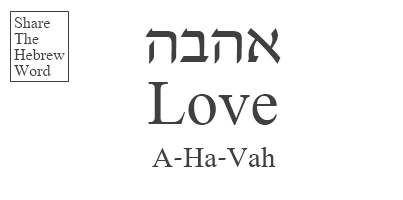 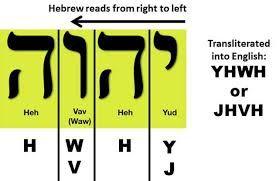 Está escrito en Proverbios capítulo veinticinco versículo dos que “Es la gloria de Dios ocultar una cosa; pero el honor de los reyes es investigar un asunto”. Sé rey, señor, sacerdote y dios. Amor es Ahavah, y el nombre sagrado deletrea Amor con una primera sílaba medio silenciosa. Cristo es el Rey de reyes, el Señor de señores y el Dios de dioses. En la versión King James de la Biblia el texto dice: “Porque estrecha es la puerta, y angosto el camino que. conduce a la vida, y pocos son los que la encuentran." Creo que aquellos que viven la verdadera vida son como el amor, que la verdadera vida es como el amor. El amor es poderoso y nos hace ser sobrehumanos en comparación con la norma. superhumano es un dios. Cristo es Dios de dioses, es decir, Dios de superhumanos. Por favor, trata de ser rey, señor y dios.A lo largo de este libro voy a explicar las cosas con un ideal lo más simple posible pero no demasiado simple. Creo que puedo terminar este libro en unas 100 páginas y cubrir los temas lo suficiente. Ahora mismo, en este momento presente, centra tu mente en el Amor dentro de ti o si el Amor no está dentro de ti, invoca al Yo Soy y pídele que entre en ti para que puedas comulgar con él como familia. La filosofía del Reino de los Cielos, es decir, el reino del trono de Dios, es "Todos somos hermanos y hermanas en la familia de Dios". La filosofía en competencia, la filosofía que odio y que es del mundo, es "cada uno por sí mismo, cada uno por lo suyo". Por favor, mis hermanos y hermanas lean este libro intentando crecer y aprender. Enseñaré cuál es la voluntad del Señor y daré ejemplos. Amo al Señor y ningún ojo ha visto, ningún oído ha oído ni ha entrado en corazones de otros hombres lo que yo ya he experimentado. Amo al Señor y quiero equiparte con el conocimiento para defender la perfección del Señor.Capítulo 1Lo primero que quiero explicar es el odio y cómo vivir a pesar de que el odio es algo que nuestras jóvenes mentes mortales experimentan. Está escrito en Lucas capítulo 14 versículo 26 “Si alguno viene a mí y no aborrece a su padre, a su madre, a su esposa, a sus hijos, a sus hermanos y hermanas, y aun a su propia vida, no puede ser mi discípulo." Esto debería hacerte comprender que odiar es algo que los justos harán. Lo que quiero que hagas es que seas sacerdote. Algo así como “El hijo sólo puede hacer lo que ve hacer a su padre”. está escrito. Está escrito en Juan capítulo 5 versículo 19 “Entonces Jesús respondió y les dijo: De cierto, de cierto os digo, que el Hijo no puede hacer nada por sí mismo, sino lo que ve hacer al Padre; porque todo lo que Él hace, también el Hijo lo hace de la misma manera”.Cristo es sacerdote del Dios Altísimo Padre. He visto a Dios Padre en su trono después de que me cantó, y soy de amor. Si consumes toda mi fruta, escuchas mis horas de palabra hablada y mi álbum de artículos para fiestas en “Topic Robert Michael Becker” en Youtube.com, podrás conocerme por mi fruta. Mi punto era que Cristo es sacerdote y si eres su hijo debes ser sacerdote también.Ser sacerdote implica hablar con los que odian para ayudarlos a lidiar con el odio. Cristo es sacerdote y no debemos hacerle perder el tiempo a Cristo. Si estás odiando a los demás porque se niegan a tratar de ser perfectos, y tu odio es tal que odias al padre, a la madre, a la esposa, a los hijos, a los hermanos y hermanas porque todos ellos ni siquiera intentan hacer la voluntad del Señor en un Diariamente, venid a Cristo buscando una solución sacerdotal al odio. Pídele a tu familia que te haga el bien porque los odias y hacer el bien a los que te odian es la instrucción de Cristo sobre cómo ser perfecto. Cristo es sacerdote y su instrucción sacerdotal es amar a tus enemigos, hacer el bien a los que te odian y orar por aquellos que te usan y persiguen con rencor. Algo así, si no es exactamente eso, está escrito y es del Sermón del Monte donde Cristo básicamente da un mandamiento oculto: “Sed perfectos como vuestro padre que está en el Cielo es perfecto”.Mi objetivo es explicar el odio, pero quiero explicar la diferencia entre un humano orgulloso y un humano humilde. Odio a los pecadores orgullosos, no son perfectos y están orgullosos de no ser perfectos. Soy apasionado con mi odio y he tratado de hacer que pecadores orgullosos me hagan el bien y es bueno ser perfecto. La letra de mi canción es “Que la corona de los humildes sea siempre, no seas orgulloso, ten humildad…” Humilde es lo opuesto a orgulloso y en el pasado hubo una corona de orgullo, pero quiero que el futuro corone a los humildes. Seamos todos hermanos y hermanas en la familia de Dios.Familia, estoy conmovido hasta las lágrimas. Lloro, me encanta llorar, Dios sabe por qué, lloraría todos los días si llorara cada vez que lo intentara. Necesitamos unidad. Enmendad vuestras vidas para que el Reino de los Cielos sea establecido con poder y a plena vista. Que la filosofía “Todos somos hermanos y hermanas en la familia de Dios” prospere y sea aceptada y adoptada por los jóvenes. Hay un gran mal, incluso anti-señorío, que ocurre cuando un hombre se convierte en propietario y su filosofía en la vida es "cada uno por sí mismo, cada uno por lo suyo". Mi odio es grande y he prometido azotar a los pecadores orgullosos. Por favor, comprendanme, toda la eternidad está en mente y busco azotar a más de seis mil millones de oponentes del Señor, aquellos que no hacen la voluntad del Señor con la Tierra y ofenden o apoyan la ofensa con los tribunales, la policía y los mercenarios. Pecadores orgullosos, son las ofensas de los pecadores las que me hacen odiar a los pecadores, si un pecador no fuera ofensivo, probablemente no lo odiaría. He visto a mi padre biológico rociado con pimienta y estrangulado por la policía. He experimentado cómo mi hermano biológico de otra madre fue apuñalado en el corazón y los pecadores ofensivos del gobierno toman el dinero de los asalariados y gastan decenas de miles de dólares para alimentar y proteger al hombre que mató intencionalmente a mi hermano. No accidentalmente apuñaló a mi hermano en el corazón, sino que fue como un ataque asesino de Dungeons and Dragons Online.El objetivo era explicar el odio. El llamado a la acción es a ser celosos y entusiastas por una solución sacerdotal. Usa la lengua y diles a los que son odiados que hagan el bien a los que te odian, y diles a los que te odian que Cristo es un sacerdote y puede ayudarlos a superar el odio que experimentan. El odio es lo opuesto al Amor y es probablemente la fuerza más poderosa en el mundo espiritual, no hay nada más destructivo en mi mente que Amar al Señor empuñando el Odio como fuerza de destrucción. Es de esperarse que experimentes enemigos, pero sé perfecto. Aprenda de este libro y prepárese para hablar. Cuando vea que se expresa verdadero odio, diga: “Ama al Señor. Haz el bien a los que te odian. Respeten al Señor y hagan la voluntad del Señor. El Señor nos instruyó a hacer el bien a los que nos odian, su insubordinación es desobedecer, así que haz el bien, ama al Señor”. Si puedes decir mejor, por favor dilo mejor, pero esas son palabras selectas destinadas a capacitar al hablante para destruir la oposición.El pecado es un estado de imperfección. Los pecadores ofensivos son seres que ofenden, pero sus ofensas no son perfectas. El Señor es el Padre Perfecto y explicaré en detalle por qué creo que las ofensas del Señor son perfectas. Comenzaré con la legalización de la esclavitud entre los santos. Es cierto que el Señor legalizó a los santos comprando a los pecadores como esclavos en el pasado. Cristo es la Roca, el fundamento seguro sobre el cual debemos construir nuestro hogar y el arma de ofensa que lanzo. Escuche la palabra de Cristo la Roca. Está escrito en Juan capítulo 8 versículo 34 Jesús les respondió: “De cierto, de cierto os digo, que todo aquel que practica pecado, esclavo es del pecado”.El Señor legalizó a los santos que compraban a pecadores porque sabía que los pecadores eran esclavos del pecado, así que amen al Señor. Por favor prepárate para hablar. Utilice al Señor como arma de ofensa y fundamento seguro. Cristo vino a cumplir y perfeccionar la Ley. Explicaré las otras ofensas del Señor y mostraré que Cristo perfeccionó la ofensa. No seas esclavo de los pecados del pasado, más bien utiliza este libro para conocer la perfecta voluntad del Padre. Vi que a Obama le desagrada el Señor, tal vez fuertemente, diciendo que el sermón de la montaña no es aceptado por el departamento de defensa y que la lapidación de los niños y la esclavitud hacen que la Biblia no sea apta para el gobierno. Amo al Señor y te explicaré la ley perfeccionada.El conocimiento principal de este capítulo es comprender el odio y prepararse para hablar con los que odian y buscar al Señor cuando odias. Di a los que odias y a los que son odiados que hagan el bien a los que te odian, que Cristo nos dijo que lo hiciéramos y que es insubordinación desobedecer las instrucciones del Señor. Cuando hables y les digas a otros que hagan la voluntad del Señor, di “ama al Señor”. Las palabras son tanto un mandato imperativo como una invocación del santo nombre del Señor. No digáis en vano amar al Señor, ni toméis en vano el nombre de Amar al Señor.Antes de leer el próximo capítulo, medite, contemple, piense, considere, etc., a aquellos que odia (si es que odia). Prepárate para pedirles a aquellos que odias que te hagan el bien porque tú odias y quieres amar. Además, piensa en aquellos que tienen intimidad contigo. Te pido que seas sacerdote, si alguien con quien tienes intimidad está odiando, difundir el conocimiento de que los que odian deben acudir a Cristo en busca de ayuda con el odio y que los que son odiados deben hacer el bien a quienes los odian es sacerdotal. Te pido que seas sacerdote, rey, señor y dios. No quiero decir lo mismo una y otra vez durante cientos de páginas. El odio es probablemente la fuerza espiritual más fuerte y, en mi opinión, todos somos jóvenes. Los amo mis hermanos y hermanas, por favor vean la visión de todos viviendo guiados por la filosofía “Somos hermanos y hermanas en la familia de Dios”.Capitulo 2Mi objetivo para este capítulo es abordar directamente las dos cosas por las que a uno de los seres humanos más poderosos de la Tierra le desagradaba, quizás fuertemente, el Señor debido a. Una de las cosas era la esclavitud, y ya expliqué cómo es perfecto que los santos compren a los pecadores. Los pecadores son esclavos del pecado, y es mejor ser esclavo de los santos que esclavo del pecado. El Señor dio poder a los santos para comprar a los esclavos del pecado, porque es perfecto poder hacer que un esclavo del pecado se vuelva perfecto. Afirmo que los seres humanos tienen libre albedrío, son muy estúpidos y jóvenes, y hay seres que no fueron santos que compraron esclavos en el pasado. Te pido que tengas la madurez y el respeto para afirmar que el Señor Ama la voluntad del Padre es Perfecta y te ayudaré a hacerlo con este libro.Los santos nombres son Jehová, Yahweh y Ahavah; el nombre eterno es Yo Soy. Jehová es la realidad suprema o última. Yahweh es la fuerza de las fuerzas. Ahavah es Amor. La realidad suprema es que los seres humanos tienen libre albedrío y se inclinan voluntariamente en sumisión y aprobación de Ahavah el Señor Jehová nuestro Yahweh y afirman su sumisión y aprobación con la invocación Yo Soy. Las personas son jóvenes y no tienen la experiencia ni la educación para entender por qué el Señor es perfecto, y esto hace que los jóvenes aprendan por qué el Señor es perfecto y que traten de ser perfectos también, lo que yo estoy tratando de hacer. La realidad Suprema es que los jóvenes mortales tienen libre albedrío y tratan de ser perfectos por su propia voluntad. Eso es lo que es Supremo; si no respetas la realidad Suprema, lo que es supremo se vuelve último. Esa es la realidad del infierno explicada. Si le faltas el respeto al Señor, el Señor es lo último y lo mejor que experimentarás. Cristo vino como un puente de regreso al Señor y quiere que los pecadores se arrepientan y regresen a la realidad suprema. Podemos ser constituyentes de la Realidad Suprema porque Cristo nos brindó la oportunidad a través de la expiación. Cristo vino a llamar a los pecadores al arrepentimiento y a una vida nueva como constitutivo de la realidad suprema. Tengo un dibujo que hice y quiero mostrarlo y explicarlo.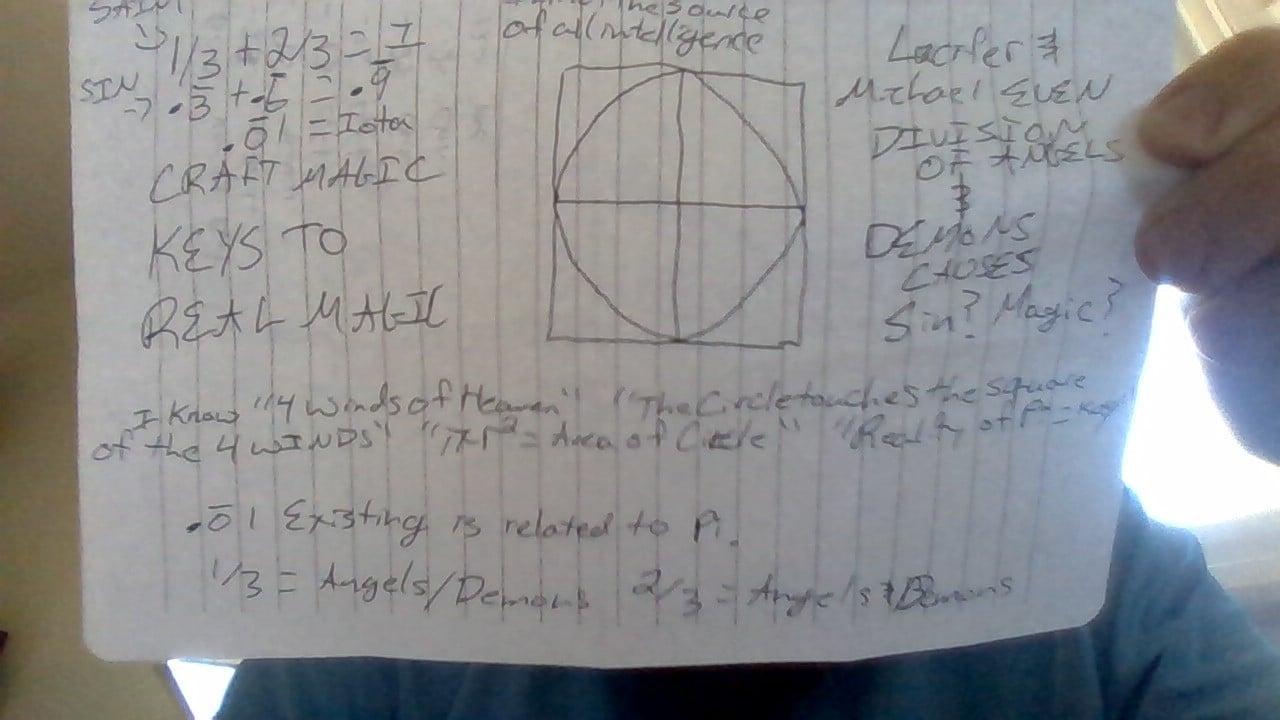 Soy un místico. Fui atacada por brujería y Cristo vive dentro de mí. Durante mis días experimenté a Cristo Santo y “Yo soy el Santo, no soy un hombre sin posición, soy sobresaliente, conocimiento de mí en entendimiento, pero no seas tonto. El conocimiento de mí también es sabiduría”. fue dicho. Mire la imagen y comprenda que existe una prueba matemática de que ⅓ más ⅔ no es igual a uno sin el Santo. Escribí Iota como la descripción del Santo, pero estoy creando una comparación con la vida como un pecador que nunca iguala a 1 sin el Santo. Yahweh es la fuerza de las fuerzas, y la voluntad del Señor Ahavah Adonai Jehová nuestro Yahweh es nuestra magia. En la imagen, se supone que el círculo solo toca el cuadrado directamente en las cuatro direcciones cardinales, creando ángulos rectos con el punto de conexión. Pi multiplicado por el radio al cuadrado es el área de un círculo y pi no tiene un número finito que sepamos, sino que siempre hay más detalles. Creo que ese hecho está relacionado con el Santo y la magia artesanal.El objetivo principal de este capítulo hasta ahora es hacer que el lector comprenda que el Señor desea que seamos perfectos y constituyentes de la realidad suprema, que no somos perfectos, debemos arrepentirnos y ser perfectos, y Cristo nos da la capacidad de arrepentirnos. y ser perfecto. Necesitamos a Cristo y Cristo cumplió y perfeccionó la ley. Cristo añadió que tenemos que perdonar si alguien dice me arrepiento. A Obama no le agradaba el Señor porque la instrucción de los santos era alejar el mal de la comunidad apedreando a los hijos rebeldes de la insubordinación. La insubordinación persistente es terquedad.Está escrito en Deuteronomio capítulo 21 versículos 18-2118 Si un hombre tiene un hijo terco y rebelde, que no obedece a la voz de su padre ni a la voz de su madre, y que, después de haberlo castigado, no los escucha,19 Entonces su padre y su madre lo agarrarán y lo sacarán a los ancianos de su ciudad y a la puerta de su lugar;20 Y dirán a los ancianos de su ciudad: Este nuestro hijo es terco y rebelde, no obedecerá nuestra voz; es glotón y borracho.21 Y todos los hombres de su ciudad lo apedrearán, y morirá: así quitarás el mal de en medio de ti; y todo Israel oirá y temerá.Cristo vino a perfeccionar la ley. Deberíamos tener ancianos, incluso todos los hombres de la ciudad se reúnen con Amor y usan la lengua y la fuerza sacerdotal para hacer que los condenados se arrepientan y se salven. Quiero más que mi consejo dicho a los condenados, pero al menos use 1 hora y diga: “El Señor te ha condenado. Eres terco y rebelde. Comes en exceso y no cultivas los alimentos que comes, bebes y te entregas al placer de la bebida y eres un borracho del espíritu del placer, si no te arrepientes te arrojaremos piedras hasta que te arrepientas o perezcas. El Señor desea que todos seamos perfectos, no muertos. Arrepiéntete y sé perfecto. No queremos que mueras, pero estamos poniendo nuestra fe en la Roca. Él es perfecto y os ha condenado. Apoyamos la condenación del pecado y deseamos que seas un santo, no un pecador. Por favor, hermano/hermana, arrepiéntete y sé perfecto. No nos complace tu muerte, arrepiéntete. Te amamos, queremos que vivas, por favor arrepiéntete”. Al menos di esas palabras. Asegúrese de que los condenados entiendan que un ser perfecto los ha condenado y que Cristo proporcionó la expiación, y si se arrepienten, no nos opondremos al regalo gratuito de la salvación otorgado a todos aquellos que se arrepientan. Deseamos que sean perfectos y que se salve todo su valor, porque somos hermanos y hermanas en la familia perfecta de Dios.Creo que Obama sólo mencionó la esclavitud y la lapidación de niños cuando públicamente le desagradaba, quizás fuertemente, el Señor. Amo al Señor y he visto milagros que los ojos de los hombres no han visto, los oídos de los hombres no han oído, ni ha entrado en el corazón de los hombres las cosas que ya viví antes de los 37 años. La sencillez es mi estilo. Creo que lo que dijo Einstein es cierto: los tontos inteligentes pueden hacer que un asunto sea cada vez más grande y complejo. Deseo atender a las mentes que leen 15 minutos a la vez. Creo que ya he probado que la voluntad del Señor es perfecta. Si no lo entiendes, te lo explicaré pronto.El Señor desea que seamos perfectos, no muertos. Cristo vino a cumplir y perfeccionar la ley. La raíz de la palabra cumplir en hebreo está vinculada a perfecto. Está escrito en Mateo Capítulo 5 versículos 17-2017 “No penséis que he venido para abrogar la Ley o los Profetas. No he venido para abrogar, sino para cumplir. 18 Porque de cierto os digo que hasta que pasen el cielo y la tierra, ni una jota ni una tilde pasará de la ley, hasta que todo se haya cumplido. 19 Por tanto, cualquiera que quebrante uno de estos mandamientos más pequeños, y así enseñe a los hombres, muy pequeño será llamado en el reino de los cielos; pero cualquiera que las haga y las enseñe, será llamado grande en el reino de los cielos. 20 Porque os digo que, a menos que vuestra justicia sea mayor que la de los escribas y fariseos, no entraréis en el reino de los cielos.También está escrito en Lucas capítulo 17 versículo 3-43 Así que cuídense. “Si tu hermano o tu hermana peca contra ti, reprendelo; y si se arrepienten, perdónalos. 4 Incluso si pecan contra ti siete veces al día y siete veces vuelven a ti diciendo: 'Me arrepiento', debes perdonarlos.Mis hermanos y hermanas En Mateo capítulo 5 versículo 17, la palabra cumplir tiene raíces en hebreo perfeccionar que el Señor vino a cumplir y perfeccionar la ley y los profetas es mi enseñanza. No debemos destruir la ley del Antiguo Testamento, más bien debemos dejar que el Señor perfeccione la ley en el espíritu de la filosofía del Reino de los Cielos de que somos hermanos y hermanas en la familia de Dios y debemos amarnos unos a otros como lo hizo Cristo. nos amaba.Los discípulos de Cristo no carecen de amor, y creo que todos los discípulos de Cristo quieren amar a todos porque todos son perfectos. Está escrito en Juan capítulo 13 verso 34-3534 Un mandamiento nuevo os doy: que os améis unos a otros; como yo os he amado, que también os améis unos a otros. 35 En esto conocerán todos que sois mis discípulos, si os amáis unos a otros.Creo que debemos desear ser perfectos, arrepentirnos cuando no somos perfectos y perdonar a los que se arrepienten de no ser perfectos, que el Señor es un fuego que todo lo consume y podemos y debemos ser consumidos por el celo y entusiasmo de Amar al Señor. Ahavah Adonai Jehová nuestro Yahweh. Deseo que el lector se tome un descanso y piense en todo lo que mencioné en este capítulo: tal vez vuelva a leer el capítulo si aún no comprende que probé que la voluntad del Señor es perfecta, que debemos hacer la definición del diccionario de lo que Cristo y Moisés nos dijo que hiciéramos. Cristo vino a cumplir y perfeccionar la ley de Moisés y le expliqué que debíamos ser familia de los condenados, hablar con los condenados, tratar de hacer que los condenados se arrepientan, pero también hacer la voluntad del Señor y apedrear a los condenados si se niegan a hacerlo. Arrepentirse.Capítulo 3Hay fuerzas en el mundo que he identificado como el Diablo y sus hijos que provocarían la destrucción de la verdad si tuvieran éxito. He dado 13 versículos bíblicos que prueban que el Señor Yeshua el Mesías, también conocido como Jesucristo, es Dios e Hijo, que Dios y Cristo son uno. Están unidos, están en un mismo equipo, están unidos y son uno en el mismo Dios. Aquí están los 13 versículos de la Biblia. Creo que los primeros cinco fueron bastante simples, pero agregué ocho más porque esto es muy serio.[4] Escucha, oh israel: el señor nuestro dios, el señor uno es. [5]Y amarás al Señor tu Dios con todo tu corazón, y con toda tu alma, y con todas tus fuerzas. ESO ES EL DEUTERONOMIO DE MOISÉS CAPÍTULO 6 VERSÍCULOS 4-5 (En mi imagen el Señor siendo uno es relativo a ⅓ más ⅔ es igual a uno y los ángeles del Cielo)Yo y Mi Padre Uno Somos (Juan 10:30) ESE ES EL DISCÍPULO DE YESHUA"Y dijo Dios a Moisés: Yo soy el que soy; y él dijo: Así dirás a los hijos de Israel: Yo soy me ha enviado a vosotros". ESO ES ÉXODO CAPITULO 3 VERSO 14"Jesús (YESHUA) les dijo: De cierto, de cierto os digo: Antes que Abraham existiera, Yo Soy." ESE ES EL DISCIPULO DE YESHUA JUAN CAPITULO 8 VERSO 58"Yo he venido en nombre de mi Padre, y no me recibís; si otro viene en su nombre, a éste recibiréis." (JUAN 5:43) ESE ES EL DISCÍPULO DE YESHUA  [24] Sí, sea establecido, y sea engrandecido tu nombre para siempre, para que se diga: Jehová de los ejércitos es el Dios de Israel, un Dios para Israel; y la casa de David tu siervo será establecida delante de ti. ESO ES 1 CRÓNICAS CAPITULO 17 VERSO 249] Alzad, oh puertas, vuestras cabezas, / sí, alzadlas, oh puertas eternas; / Para que entre el Rey de gloria. / [10] ‘¿Quién, pues, es el Rey de gloria?’ / ‘El Señor de los ejércitos; / Él es el Rey de gloria.’ Selah ESO ES EL SALMO 24 VERSO 9.48 Por tanto, seréis perfectos, como es perfecto vuestro Padre que está en los cielos. ESE ES MATEO CAPITULO 5 VERSO 48. LEA TODO EL SERMÓN DEL MONTE.“¡Oh Jerusalén, Jerusalén, la que matas a los profetas y apedreas a los que son enviados a ella! ¡Cuántas veces quise reunir a tus hijos, como la gallina reúne a sus polluelos debajo de las alas, y no quisiste! MATEO 23:37[22]Y dirás a Faraón: Así dice Jehová: Israel es Mi hijo, Mi primogénito ESE ES EL ÉXODO DE MOISÉS CAPITULO 4 VERSO 22Porque tanto amó Dios al mundo que dio a su Hijo unigénito, para que todo aquel que en él cree no se pierda, sino que tenga vida eterna. ESE ES EL DISCIPULO DE YESHUA JUAN 3:161 Juan 4:8 - El que no ama, no conoce a Dios; porque Dios es amor. ESE ES EL DISCIPULO DE YESHUA./ [2] Es gloria de Dios ocultar una cosa, / Pero la gloria de los reyes es escudriñar un asunto ESO ES PROVERBIOS 25 VERSO 2Mi enseñanza implica nuevos conocimientos. El nuevo conocimiento es que el propósito de un hijo es derrotar a los oponentes de su padre. Israel es el hijo primogénito de Amor el Señor Ahavah Adonai Jehová nuestro Yahweh. Yeshua el Mesías, también conocido como Jesucristo, es el fin unigénito para los oponentes de Dios, Él es el hijo unigénito de Dios. El Hijo del Hombre derrota a los oponentes del hombre. Cristo es el hijo supremo del hombre; Él es Dios manifestado como hombre. Ezequiel es hijo de hombre porque bendijo y prosperó a Israel dándole fronteras y un templo. Este día, el día en que estoy escribiendo esto, Israel está luchando por sobrevivir, pero no están amando al Señor al usar el libro de Ezequiel para bendecir y prosperar a Israel. Daniel es hijo del hombre porque Daniel nos dio advertencia sobre la abominación desoladora, algo relacionado con un fin justificable para toda carne. Está escrito en Mateo Capítulo 24 versículos 15-22““Por tanto, cuando veáis en el lugar santo la ‘abominación desoladora’ de que habló el profeta Daniel” (el que lee, que entienda), “entonces los que estén en Judea, huyan a los montes. El que esté en la azotea, no baje a sacar nada de su casa. Y el que esté en el campo, no vuelva a buscar su ropa. Pero ¡ay de las que estén encintas y de las que estén amamantando en aquellos días! Y orad para que vuestra huida no sea en invierno ni en sábado. Porque habrá entonces gran tribulación, cual no la ha habido desde el principio del mundo hasta ahora, ni la habrá. Y a menos que esos días fueran acortados, ninguna carne sería salva; pero por amor a los escogidos esos días serán acortados”.Si necesitas confirmar que Ezequiel le dio límites y un templo a Israel, yo te ayudo, Ezequiel capítulo 47 versículos 13-2013 Así dice el Señor Dios: Estos son los límites por los cuales repartiréis la tierra en herencia entre las doce tribus de Israel. José tendrá dos porciones. 14 La heredaréis igualmente los unos con los otros; porque levanté mi mano en juramento para dársela a vuestros padres, y esta tierra os corresponderá como herencia vuestra.15 Este será el límite de la tierra al norte: desde el Mar Grande, por el camino de Hetlón, camino de Zedad, 16 Hamat, Berota y Sibraim (que está entre el límite de Damasco y el límite de Hamat). ), a Hazar Hatticon (que está en la frontera de Hauran). 17 Y el límite será desde el mar hasta Hazar-enán, límite de Damasco; y al norte, hacia el norte, es el límite de Hamat. Este es el lado norte.18 “Al oriente marcarás el límite entre Haurán y Damasco, y entre Galaad y la tierra de Israel, a lo largo del Jordán y a lo largo del lado oriental del mar. Este es el lado este.19 “El lado sur, hacia el [a]Sur, será desde Tamar hasta las aguas de [b]Meriba junto a Cades, a lo largo del arroyo hasta el Mar Grande. Este es el lado sur, hacia el Sur.20 “El lado occidental será el Mar Grande, desde el límite sur hasta llegar a un punto frente a Hamat. Este es el lado oeste.Esos son los versículos de Ezequiel que dan límites a Israel, y otra porción le da a Israel un templo. Soy siervo, mensajero, profeta, tesoro, testigo y sacerdote de Jehová nuestro Dios Padre Ahavah Adonai Jehová nuestro Yahweh. Recuerdo haber escuchado a la iglesia mormona cuando era niña y me dijeron que cuando era niña debía pedir a Cristo que entrara en mi corazón. Tenía aproximadamente diecisiete años cuando el Señor entró en mi corazón. Tenía veintitantos años cuando el mismo Amor que entró en mi corazón me cantó. Así cantó el Señor nuestro Dios: “Hijo del Hombre, ¿no sabes que eres mi tesoro? ¡Un día todos mis enemigos habrán fallecido! En ese momento, los hombres de la Tierra prosperarán y la sociedad vivirá en paz. ¡Hijo del Hombre, ve y dile al pueblo que la marihuana, la coca y los opiáceos son míos! ¡No quiero que mi gente abuse de ellos, pero quiero que mi gente se divierta!La palabra del Señor es para siempre. Como Ezequiel y Cristo, soy Hijo del Hombre para siempre. La palabra del Señor es reproche, es decir, motivo de culpa. Les explicaré la perfecta voluntad del Señor. La marihuana, la coca y los opiáceos fueron creados por Dios y son constituyentes de la vida afirmada como buena en Génesis capítulo 1 versículo 31. Está escrito31 Entonces vio Dios todo lo que había hecho, y en verdad era muy bueno. Y fue la tarde y la mañana el día sexto.La cocaína, la heroína y el fentanilo son abuso. La voluntad del Señor es que la marihuana, la coca y los opiáceos se proporcionen en dosis saludables como parte de un estilo de vida adulto saludable. Las hojas de coca son buenas para hacer dieta y hacer caminatas. Los opiáceos sirven para el dolor que de otro modo no desaparecería. El Señor creó la marihuana, la coca y los opiáceos teniendo en mente un estilo de vida previsto. Un estilo de vida saludable donde no se abuse de la marihuana, la coca y los opiáceos. El agua es buena, pero si bebes demasiada agua demasiado rápido tu cerebro se hincha y mueres. La cocaína son 100 porciones de coca. La heroína son 100 porciones de opiáceos. Según los informes, el fentanilo era 50 veces mayor que el de la heroína. Un gramo de fentanilo en una pastilla es una pastilla suicida, no una bendición de Dios. Tengo verdadero odio hacia aquellos que me atacan con policías, tribunales y mercenarios porque no aprueban que salga de fiesta con marihuana en dosis saludables como parte de un estilo de vida saludable. No quiero abusar de la marihuana, más bien quiero comerme un brownie de marihuana, ver El Señor de los Anillos y comer una pizza con mi familia. También quiero escuchar buena música con graves potentes provenientes de woofers o subwoofers.El Duelo de los Antiguos es mi fruto. También lo es este libro. Soy un hombre de paz, pero vivo en un mundo donde los viejos inician guerras y se esconden detrás de los jóvenes que luchan en las guerras. El Duelo de los Antiguos tiene como objetivo derrotar a los cobardes oponentes del hombre, aquellos que asesinan en masa a sus vecinos mientras se esconden detrás de hombres jóvenes. Mi fruta está disponible en youtube "tema Robert Michael Becker". Escúchame cantar y hablar en youtube. Quiero centrarme en La Gloria del Señor a través de las citas de la Santa Biblia. No quiero hablar demasiado de mi gloria. He estado con hijas del Señor, espíritus de Amor, y he formado vínculos con ellas. Para ellos soy “mío” y “nuestro” y tengo la intención de enamorar a las hijas del Señor eternamente. Cristo es Rey de reyes, aspiro a ser uno de sus reyes, un rey de dominatrices. Cristo es Señor de señores, aspiro a ser señor de los sureños, de los arrianos, de los bosques, de los motociclistas y de los botánicos. Deseo comprar tierras, plantar viñas y consagrar la viña al Señor de los Ejércitos Ahavah Adonai, ese es uno de los nombres hebreos de Cristo. Tengo una carne muy débil y creo que soy un súper idiota, un dios entre idiotas. Yo creo y todo es posible para el que cree. Amo al Señor y quiero que la vida en la Tierra sea una fiesta para toda la humanidad. Por favor tómate el tiempo para aprender que Cristo es Uno en el mismo Yo Soy. Cristo es Yo Soy y el Padre es Yo Soy.Capítulo 4Mi intención para este capítulo es explicar cómo la vida puede ser perfecta para toda la humanidad, que podemos festejar en paz. Soy un científico y tengo un conocimiento real de cómo lograr una permanencia sostenida en la Tierra. Describiré las cosas relativas al partido. Deseo centrarme en los hechos necesarios para establecer la fiesta y el aspecto del culto desde la perspectiva de la vista en tercera persona. Imagínese observar el mundo que estoy describiendo desde el cielo.En un mundo donde la vida es una fiesta en la Tierra, a todos los habitantes de la Tierra se les enseña que el Señor es perfecto desde que son niños, y creen que el Señor es perfecto antes de los 13 años. Los habitantes de la Tierra se inclinan ante suelo con las manos, rodillas y frente sobre el suelo y mientras se inclinan, Invocar Yo Soy como afirmación de sumisión e invocación de su presencia. Toda la humanidad está unida con la filosofía de que todos somos hermanos y hermanas en la familia de Dios. Somos celosos y entusiastas en amar al Señor y decimos Ama al Señor con frecuencia. El Señor es fuego consumidor y puede consumir toda carne para hacerlo realidad.El hecho es que necesitamos cultivar alimentos para comer. Tengo conocimiento de un sistema donde se puede utilizar agua para generar cantidades masivas de electricidad. Debido a que 2/3 de la superficie de la Tierra es agua, creo que el sistema puede generar suficiente electricidad para abastecer de electricidad a todos los hogares. Es una modificación de las Represas actuales. Grandes cantidades de agua pesan en un dispositivo tipo elevador de molino de viento y en la parte inferior el agua se desvía hacia la parte superior. Cuando se extrae agua, el trasvase continúa indefinidamente o hasta que algo interrumpe el trasvase, como que entre aire en el tubo o no haya más agua disponible para trasvase. Soy un científico y estoy seguro de este sistema. Deseo que los poderosos piensen en ello e inviertan en el sistema. Podemos llevar electricidad a todos los hogares aprovechando el agua que ya está disponible en la superficie de la tierra. Si pudiéramos triturar roca y hacer una roca líquida, podríamos usar roca líquida en lugar de agua.Creo que podemos y debemos proporcionar pan, agua suficiente para bañarnos y cultivar alimentos, y electricidad a todos los hogares de la Tierra. Deberíamos canalizar el agua de los océanos hacia el interior y utilizar la ósmosis inversa para la desalinización. Podemos revertir la desertificación con lombrices y excrementos de animales. Podemos plantar nueces en el desierto y la gente contaría un campo de nueces como un bosque. Les pido que sean muy serios, no sean bromistas. No trates un asunto muy serio como si fuera vanidad. He visto al Señor en su trono después de que me cantara. Entiendo que la gente no ama al Señor como yo, y quiero que toda la humanidad ame al Señor como yo. Está escrito en Isaías capítulo 41 verso 19-2119 Plantaré en el desierto cedros, árboles de acacia, arrayanes y olivos; Pondré en el desierto abetos, pinos y bojes juntos:20 para que vean, y sepan, y consideren, y entiendan juntos, que la mano de Jehová ha hecho esto, y el Santo de Israel lo ha creado.21 Produzcan su causa, dice el Señor; presentad vuestras poderosas razones, dice el Rey de Jacob.Agregué el verso veintiuno porque quiero dar mis razones de peso por las que debería recibir apoyo y las cosas que estoy escribiendo deberían suceder. La gente se muere de hambre, falta comida y agua, algunas personas no pueden bañarse diariamente, y el Señor es tan Santo que desea que todos seamos limpiados con agua después de tener un flujo. Podemos proporcionar pan, agua suficiente para bañarnos y cultivar alimentos, y electricidad para toda la humanidad. Es algo bueno, no se trata de atacar a nuestros vecinos y debería suceder.Escribí que los hombres no han visto, ni han oído, ni ha entrado en sus corazones las cosas que Yo ya viví en la Tierra. He visto la diestra del Señor. Estaba en una celda de la cárcel del condado de Coconino. Hace poco, un homicida involuntario apuñaló a mi hermano en el corazón. Vi un espíritu humanoide que pensé que era mi hermano aparecer frente a mí. Cuando vi una mano derecha agarrar algo parecido a una flecha de un carcaj invisible, olí lo que podría haber sido el último aliento de mi hermano. Olí el aire que era como el último aliento de un hombre que fumaba muchos cigarros. Por favor, no seas bromista. Recé por nieve en mi cumpleaños, y el 6 de diciembre de mi vida cuando era niño, estaba jugando en la nieve construyendo muñecos de nieve en el valle desértico de Las Vegas, Nevada. Oré para que el Señor me enviara el pájaro más majestuoso y un guacamayo salvaje voló a mi garaje en Las Vegas, Nevada, en el valle del lado este. Recibí todo por lo que oré y recientemente oré para que otros amen al Señor conmigo.Ahora Estados Unidos puede construir el río como un “Le mostraremos cómo se hace” en la costa oeste de EE.UU. Podemos utilizar la desalinización mediante ósmosis inversa y una instalación de ósmosis inversa puede crear decenas de millones de galones de agua potable al año. Este mundo gasta billones de dólares atacando a sus vecinos, yo pido que se prohíban los delitos gubernamentales y más que eso. Ama al Señor. Estoy pidiendo una restauración de la liberación del Señor después de que el gobierno prohíba ofender a las personas. El Gobierno debería poder recompensar a los enemigos de la rectitud, la verdad y el juicio, y hacer el bien a quienes los odian.He dado mucha información. Mi objetivo es describir lo que estamos haciendo en un mundo perfecto. Estamos revirtiendo la desertificación, construyendo ríos artificiales para la generación de electricidad y para llevar agua potable y agua para el cultivo de alimentos hacia el interior. Nos inclinamos sobre el suelo y nos inclinamos hacia atrás sobre la piedra lisa. Además de postrarse en el suelo, las personas sanas deben inclinarse adecuadamente sobre una piedra lisa e invocar Yo Soy. No quiero pasar decenas de páginas explicando las mismas cosas una y otra vez, una y otra vez, una y otra vez… más bien quiero terminar este capítulo explicando la liberación del Señor.La liberación del Señor no es la liberación de Judas, sino que el Padre perfecto ha dado una liberación de las deudas de los hermanos y vecinos cada siete años. Creo que todos deberíamos ser hermanos y hermanas en la familia de Dios y todas nuestras deudas deberían ser canceladas cada siete años, pero aquellos que el Señor condenó deberían ser duramente opuestos y movidos a arrepentirse haciendo penitencia con el espíritu de hacer el amor en los corazones. de aquellos que los odian. Si prohibiéramos los gastos bélicos y financiáramos todo el plan de desarrollo global con dinero para llevar alimentos, agua y electricidad a cada hogar, podríamos utilizar a los soldados militares para hacer el trabajo de construcción. El hecho de la vida es que el Señor liberó todas las deudas de los hermanos y vecinos y el mundo tiene un día a la semana llamado sábado y hasta el día de hoy, incluso con un sábado establecido, los líderes del mundo no están haciendo la voluntad del Señor. Necesitamos celo y entusiasmo para consumir a los líderes del mundo. Amo al Señor.Termino este libro explicando la diferencia entre la orden de matar y la de dar muerte. Expliqué en este libro la perfecta voluntad del Padre en cuanto a hacer morir los mandamientos, que nos reunamos en Amor y usemos la lengua para tratar de hacer que los condenados se arrepientan con al menos una hora de conversación con los condenados. Cuando el Señor manda que matemos, la definición del diccionario es “privar de la vida”, y nos dijeron que matáramos a los misioneros. Misioneros son todos aquellos que tienen la misión de demostrar que Amamos al Señor Ahavah Adonai Jehová nuestro Yahweh no es Dios, sino otro Dios. Los misioneros mormones no son misioneros condenados por Dios sino aquellos que predican un Dios que no es el Señor los que han sido condenados por nuestro padre perfecto. Los misioneros mormones predican que el Señor es Dios y debemos someternos a él. Mi punto es que el confinamiento solitario es la privación de la vida, así que cuando el Señor nos ordena matar, ponemos a una persona en confinamiento solitario y le ministramos con un sacerdote hasta que se arrepienta formalmente. Las condenaciones del Señor son perfectas, no odiéis al Señor, más bien entended al Señor y amad al Señor.Está escrito en Éxodo Capítulo 23 versículo 77 No tengas nada que ver con una acusación falsa y no mates a una persona inocente o honesta, porque yo no absolveré al culpable.Los misioneros mormones son inocentes y honestos; no son culpables de predicar un Dios que no es el Señor nuestro Dios Ahavah Adonai Jehová nuestro Yahweh y no deben ser ofendidos por la policía, los tribunales y los mercenarios. Mi preocupación son mis siervos, los que están en el lugar de los discípulos de Cristo serán condenados por un pecador que traduce mal la Santa Biblia para atacarlos legalmente.Hermanos y hermanas, termino este libro con un llamado a la acción. Respete a quienes están en el lugar de Cristo porque arrepentirse y aceptar a Cristo en su corazón para tener compañerismo y guía es la misión que desempeñan quienes están en el lugar de los discípulos de Cristo. Afirmo que odio a más de 6 mil millones de seres, pero amo al Señor y quiero que todos sean perfectos. Cuando soy atacado por el gobierno apoyado por el pueblo es cuando odio al pueblo. Intento amar a todos y unir a todos en la filosofía de que somos hermanos y hermanas en la familia de Dios.Les di muchos conocimientos poderosos y les instruí sobre los comandos "Matar" y "Matar". Generalmente la condena es “Hacer morir” y ocasionalmente la orden es matar. Creo que mi yo de trece años entendería que el Señor es perfecto y que debemos tratar de ser una familia perfecta. Doy la bienvenida a una conversación honesta sobre cómo la voluntad del Señor es perfecta. Creo que ya lo expliqué en este libro. Te di el conocimiento que tengo y que el mundo aparentemente no tiene. Específicamente el Santo nombre Ahavah y el propósito de un hijo. Antes de mí, el mundo no tenía el conocimiento que he presentado. Soy siervo, mensajero, profeta, tesoro, testigo y sacerdote del Señor Ahavah Adonai Jehová nuestro Yahweh, y sé que os di conocimiento que este mundo no tenía.Por favor ámenme como hermanos, como familia, como miembros de una misma familia. Tengo una canción que deseo compartir para finalizar este libro. Creo que sería una mejor persona si tuviera una mujer que amara al Señor como yo. He llorado tanto que llorar es un placer y aprendí que no puedo llorar las 24 horas del día, los 7 días de la semana. Lloraría todos los días si llorara cada vez que lo intentara. Por favor ama al Señor conmigo.“Las lágrimas son amadas por mi alma”(Introducción Musical Melodía Country Triste)(Verso)Me siento solo, quiero costillas, no un farsanteEstoy solo, quiero una mujer perfecta, no una tontería.Estoy tan solo que he pensado en suicidarme.Lloraría todos los días si llorara cada vez que lo intentara(Coro)Lloro, me encanta llorar,El Buen Dios sabe por qué,Lloraría todos los días si llorara cada vez que lo intentara.(Verso)Estoy solo, quiero una ayuda, no un préstamo.Estoy solo, quiero una mujer, no una lápida,Estoy tan solo que he pensado en suicidarme.Lloraría todos los días si llorara cada vez que lo intentara.(Coro)Lloro, me encanta llorar,El Buen Dios sabe por qué,Lloraría todos los días si llorara cada vez que lo intentara.(Puente)Amad al Señor conmigo mujeres, limpiad las lágrimas de mis ojos.De hecho, este libro es tan pequeño que estoy agregando mis composiciones de canciones para que sea lo suficientemente largo como para publicarlo. Esta canción trata sobre Love the Father y originalmente era una parodia de Dear Mama de Tupac.“Querido Amor: el Padre”(Introducción musical)(Introducción vocal)Eres profundamente respetado(Verso)Tu palabra es la clave de mi entendimiento,Ser verdaderamente tú es lo que busco,Estos días son mi tiempo para producir mi fruto,No hay ser vivo mayor que la verdad,Y en la verdad apuesto mi confianza,Gracias a ti entiendo lo que es la realidad,Mentirosos, le dan al diablo un lugar donde pararse,A lo largo de los años he aprendido que eres el mayor tesoro del hombre.Aunque tengo un papá biológico (más rápido)Filosofía paternal, tú conoces la justicia y quieres enseñarme,Tu Justicia es la vida y no me gusta el Infierno,(100 por ciento) es mi servicio, y fallaría sin ti en mi celda,Cuando estaba en primaria,(un poco más rápido) Yahweh ser santo no era legal y no lo es, hoy en día,Esto es lo que ruego: que la policía, honestamente,Confesadme todas las obras de iniquidad.Incluso manifestado como un hombre-Padre, Tú personificaste a un Rey-Padre perfecto.Haz que la humanidad entienda,sin tu espíritu no estaría vivo para hacer este fruto Amén,Tú sufriste con nosotros, ser celoso y perfecto, digno de confianza,Eres milagrosaTodo lo que tengo es tuyo (más rápido)mi plan es hacer lo que te veo hacer, te adoro,Eres profundamente respetado(Coro)Espíritu, haznos a todos justos,Espíritu perfecto, por gracia la vida está debajo de ti, Rey de los Espíritus,haznos ser tú aquí abajo,(Verso)La muerte del Padre Cristo fue una tragedia,Pero su alma está en tus manos por toda la eternidad.Las víctimas del diablo no reciben recompensa ni siquiera venganzaAsí que pensé que habría una venganza retributiva séptuple.Que los niños respeten la justicia de los hombres, porqueEstuve con los hombres, y aunque sus corazones pecaron,No sería quien soy sin ellos.Tu instrucción es como misericordia eterna. y cuandoMe arrepentí de vivir dentro de los confines del pecado.El requisito previo era que realmente pudiera entender, que pudiera escuchar.(más rápido) Deseo ponerte en el corazón del enemigoMe encanta servirte cuando lo hago, espero que obtengas todo lo bueno que deseo para ti.Después de suficiente servicio, cambiaría mi vida para poner fin a la deshonra que la humanidad trae a Cristo.Después de mucho servicio, me torturaría en un madero de tormento,Para ganarse el respeto y poner fin a la persecución del santo,Sólo estoy creciendo como una raíz en tierra firme.Agradecido por la lluvia pasada y presente amén,Vivir es realmente difícil pero hablaste,La victoria es una certeza, no tengo esperanzas.Haz que te pague exponencialmente,Mi plan es hacer lo que veo que haces. Te adoro.Eres profundamente respetado(Coro)Espíritu, haznos a todos justos,Espíritu perfecto, por gracia la vida está debajo de ti, Rey de los Espíritus,haznos ser tú aquí abajo,(Puente)Hacer que mis hijos paganos diganAmo al Señor llamado Yahweh,Los judíos fueron castigados, no abandonados,Padre,Eres profundamente respetado.El coro de la siguiente canción tenía en mente a Michael Jackson.“El amor decide quién SOY”(Verso)Prometo hacer la voluntad del amor,Cada día por deseo real,Deja que tu corazón crezca de esta manera,y respetar profundamente el fuego justo.(coro)No me gusta hacer promesasEspero que entiendas,las promesas no me definen,El amor decide quién SOY.(Verso)Expresándome correctamente,Es básicamente la dignidad de la canción,La verdad debidamente transmitida,derrota a nuestro enemigo,(coro)No me gusta hacer promesasEspero que entiendas,las promesas no me definen,El amor decide quién SOY.(Puente)YO SOY quien digo YO SOY,YO SOY uno con el Hijo de YO SOY,Esta canción trata de ser como Cristo que viene como ladrón a matar, robar y destruir.“Sin subliminales”(Verso)Pon fin a todos los enemigos del amor.(Coro)Sin subliminales, no, no, sin subliminales,No, subliminales, no, no, no subliminales.(Verso)Privar al diablo de la vida,(Coro)Sin subliminales, no, no, sin subliminales,Sin subliminales, no, no, sin subliminales.(Verso)Recupera el alma eterna perdida por la iniquidad(Coro)Sin subliminales, no, no, sin subliminales,Sin subliminales, no, no, sin subliminales.(Puente)desfile sobre los restos de los enemigos del Amor(Repite toda la canción 1-3 veces)Esta canción es mi expresión.“Tened buena voluntad hacia los soldados de la Iglesia”(Verso)Escúchame a mí y a mis mediadores,júzganos con sencillez,Hacer lícitos los actos de los asimiladoresEntonces la transgresión no es obligatoriaMe enfrento al desprecio y a la cruel hostilidad,De demonios que dicen serlo,ustedes servidores de la máxima autoridad,Siendo el mejor sé que debo transgredirSoy manifiesto como carne(Coro)Buena voluntad hacia los hombres,Por la verdad siempre será,La justicia se manifiesta como Amén,Así que ten buena voluntad hacia mí.(Verso)Mi consejo transmitido de manera integral,¿Mis pensamientos se están convirtiendo en hechos?Una cadena de lógica que se mueve por mi decreto.Busquemos a Cristo transmitido antes de que procedan nuestras obras.Haz lícita la voluntad del Amor y bendice al Amor,El YO SOY que habita arriba,Conviértete en uno con uno y sé la perfección,uno con justicia manifestada en la carne,Uno con Jesucristo el mejor.(Coro)Buena voluntad hacia los hombres,Por la verdad siempre será,La justicia se manifiesta como Amén,Así que ten buena voluntad hacia mí.(Puente)Ser 100 por ciento de justicia manifestada en la carne; no seas ni un ápice menosEsta elección final de mis 26 páginas de canciones es como la fama de MGM para mí.“Busco ser perfecto”(Verso) (Como la fama)Busco ser perfecto en todos mis caminos.Y vivir de esta manera sin fin de mis días.Rectos y justos por toda la eternidad,No faltes el respeto a mi belleza.SOY(Interludio musical)El espíritu eterno del amor eterno,Es un espíritu legítimo con un trono en lo alto,Y por gracia del YO SOY puedo ser, La realidadEl Señor mi Dios quiso que yo fuera.SOY(Coro)voy a cambiar este mundoAl revéssoy un soldado del amorno soy un payasoSOY(Interludio musical)(Verso)El Señor es mi espada, él es mi arma,Este mundo ciertamente algún día será,  enamorarse por toda la eternidad.Pon tu fe en el amor, no pongas tu fe en mí,SOY(Interludio musical)El alma de mi espada es un pozo sin fondo.Mírame golpeando el corazón con la puntaReúna toda la verdad conocida y déjela desplegarse.Voy a arrojar una perla a este mundo,SOY(Coro)voy a cambiar este mundoAl revéssoy un soldado del amorno soy un payasoSOYEl resto de este libro es lo que era este libro en inglés antes de que lo tradujera al español.The remainder of this Book is what this book was in English before I translated the Book to Spanish.  Book of Peace, Salvation, Restorations Even of the Perfect Will of Love the Lord the Father Ahavah Adonai Jehovah Our YahwehAuthors IntroductionHello, my name is Robert Michael Becker.  I am the author, and I am writing this book trying to describe the details of the perfect will of Love the Lord the Father.  I am thirty-six years of age, and I believe the will of the Lord is perfect.  I believe I could convince my younger self that the will of the Lord is perfect.  Please read the entire book.  Worshiping the Lord is something I do everyday.  I believe I learned exactly what the Lord desires us to do.  I bow down on my hands, knees, and forehead affirming my submission and approval with the invocation I Am.  I say I Am while I am bowing down on my hands, knees and forehead.  I saw the Lord on his throne after He sang to me.  When I was younger I was told to ask Christ into my heart.  I was approximately seventeen years of age when the Lord entered into my heart.  I was attacked by witchcraft when I was a boy, so the Lord entering into my vessel left a powerful impression on my mind.  The Lord is like pure water of air that is everywhere, nowhere and invisible all at the same time. The Lord is united as one with his son Yeshua and Yeshua can be anywhere the Lord is and move with godspeed.I want the reader to learn the path of knowledge I have learned.  I believe every man should know this path of knowledge.  Its the name of the Lord in Hebrew.  I have a few pictures to help you.It is written in Proverbs chapter twenty-five verse two that “It is the glory of God to conceal a thing; but the honor of kings is to search out a matter.”  Be a king, lord, priest, and god.  Love is Ahavah, and the sacred name spells Love with a half silent first syllable.  Christ is the King of kings, the Lord of lords and the God of gods.  In the King James Version of the Bible the text reads: “Because strait is the gate, and narrow is the way, which. leadeth unto life, and few there be that find it."  I believe those that live true life are as love does, that true life is as love does.  Love is powerful and causes us to be super human in comparison to the norm.  A super human is a god.  Christ is God of gods that is God of super humans.  Please try to be a king, lord, and god.During the course of this book I am going to explain things with an ideal as “as simple as possible but not overly simple.”  I believe I can finish this book in 100ish pages and cover the topics sufficiently.  Right now, this present moment, center your mind around the Love inside you or if Love is not inside you, invoke I Am and ask I Am to enter into you so that you may commune with him as family.  The philosophy of the Kingdom of Heaven, that is the kingdom of God’s throne is “We are all brothers and sisters in the family of God.” The competing philosophy, the philosophy I hate that is of the world is “It's everybody for themselves, each for their own.”  Please my brothers and sisters read this book attempting to grow and learn.  I will teach what the will of the Lord is and give examples.  I love the Lord and no eye has seen, no ear has heard nor has it entered into the hearts of other men that which I have already experienced.  I love the Lord and I want to equip you with the knowledge to stand in defense of the Lord’s perfectness.Chapter 1The first thing I want to explain is hate and how to live even though hate is something our young mortal minds experience.  It is written in Luke Chapter 14 verse 26 “If any man come to me, and hate not his father, and mother, and wife, and children, and brethren, and sisters, yea, and his own life also, he cannot be my disciple.”  This should cause you to understand that hating is something the righteous will do.  What I want you to do is to be a priest.  Something like “The son can only do what he sees his father doing.” is written. It is written in John Chapter 5 verse 19 “Then Jesus answered and said to them, “Most assuredly, I say to you, the Son can do nothing of Himself, but what He sees the Father do; for whatever He does, the Son also does in like manner.”Christ is a priest of the most high God the Father.  I have seen God the Father on his throne after he sang to me, and I am of love.  If you consume all my fruit, listen to my hours of spoken word and my party supply album on “Topic Robert Michael Becker” on Youtube.com, you can know me by my fruit.  My point was that Christ is a priest and if you are his son you must be a priest too.  Being a priest involves talking to haters to help them deal with the hate.  Christ is a priest, and we should not waste Christ’s time.  If you are hating others because they refuse to try to be perfect, and your hatred is such that you hate father, mother, wife, children, brethren and sisters because all of them do not even try to do the will of the Lord on a daily basis, come to Christ seeking a priestly solution to the hate.  Ask family to do good to you because you hate them and doing good to those that hate you is Christ’s instruction pertaining to how to be perfect.  Christ is a priest and his priestly instruction is to love your enemies, do good to those that hate you, and pray for those that spitefully use and persecute you. Something like that if not exactly that is written and is of the Sermon on the Mount where Christ basically gives a concealed commandment “You shall be perfect as your father in Heaven is perfect.”My goal is to explain hate, but I want to explain the difference between a proud human and a humble human.  I hate proud sinners, they are not perfect and they are proud of not being perfect.  I am passionate with my hatred and I have tried to cause proud sinners to do good to me and it is good to be perfect.  My song lyric is “Let the crown of the humble ever be, don’t be proud have humility…”  Humble is the opposite of proud and in the past there was a crown of pride, but I want the future to crown the humble, let all be brothers and sisters in the family of God.Family, I am moved to tears.  I weep, I love to weep, the good lord knows why, I’d weep everyday if I wept everytime I tried.  We need unity.  Amend your lives for the sake of the Kingdom of Heaven being established with power and in plain sight.  Let the philosophy “We are all brothers and sisters in the family of God” prosper and be accepted and adopted by the young.  There is great evil, even antilording that occurs when a man becomes a landlord and his philosophy in life is “it's everybody for themselves, each for their own.”  My hatred is great and I have vowed to flog proud sinners.  Please understand me, All eternity is in mind, and I seek to flog over six billion opponents of the Lord, those that do not do the will of the Lord with Earth and either offend with or support offending with courts, police and mercenaries.  Proud sinners, tis the offenses of sinners that make me hate sinners, if a sinner wasn’t offensive I probably would not hate the sinner.  I have seen my biological dad pepper sprayed and strangled by police.  I have experienced my biological brother from another mother knifed through the heart and the offensive sinners of the government take wage earner money spending tens of thousands of dollars feeding and protecting the man that intentionally slew my brother.  He did not accidentally knife my brother through the heart, rather twas like an assassin strike from Dungeons and Dragons Online.  The Goal was to explain hate.  The call to action is to be zealous and enthusiastic about a priestly solution.  Use the tongue and tell those that are hated to do good to those that hate you, and tell haters that Christ is a priest and can help them overcome the hate they experience.  Hate is the opposite of Love and is probably the most powerful force in the spirit world, there is nothing more destructive in my mind than Love the Lord wielding Hate as a force of destruction.  Experiencing haters is to be expected, but be perfect.  Learn from this book and be ready to speak.  When you see real hate being expressed, say “Love the Lord.  Do good to those that hate you.  Respect the Lord and do the will of the Lord. The Lord instructed us to do good to those that hate us, its insubordination to disobey, so do good, Love the Lord”  If you can say better please say better, but those are choice words intended to empower the speaker to destroy opposition.Sin is a state of imperfection.  Offensive sinners are beings that offend, but their offenses are not perfect.  The Lord is the Perfect Father, and I will explain in detail why I believe the Lord’s offenses are perfect.  I will start with the legalization of slavery among the saints.  It is true that the Lord legalized saints purchasing sinners as slaves in the past.  Christ is the Rock, the sure foundation upon which we should construct our home, and the weapon of offense I cast.  Listen to the word of Christ the Rock. It is written in John chapter 8 verse 34 Jesus answered them, “Most assuredly, I say to you, whoever commits sin is a slave of sin.”The Lord legalized saints purchasing sinners because the Lord knew the sinners were slaves of sin, so love the Lord.  Please be ready to speak.  Use the Lord as a weapon of offense and a sure foundation.  Christ came to fulfill and perfect the Law.  I will explain the other offenses of the Lord and show that Christ perfected the offense.  Do not be a slave to the sins of the past, rather use this book to learn the perfect will of the Father.  I watched Obama dislike the Lord, perhaps strongly, saying the sermon on the mount is not accepted by the defense department and the stoning of children and slavery makes the Bible not fit for the government. I love the Lord and I will explain the perfected law. The primary knowledge of this chapter is to understand hate, and prepare yourself to speak to haters and to seek the Lord when you hate.  Tell those you hate and those that are hated to do good to those that hate you, that Christ told us to and it is insubordination to disobey the Lord’s instruction.  When you are speaking telling others to do the will of the Lord, say “love the Lord” the words are both an imperative command and an invocation of the holy name of the Lord.  Do not say love the Lord in vain, and do not take the name Love the Lord in vain.  Before you read the next chapter, Please meditate, contemplate, think about, consider, etc. those you hate (if you do hate).  Prepare yourself to ask those you hate to do good to you because you hate and want to love instead.  Also, think about those that are intimate with you.  I am asking you to be a priest, if someone you are intimate with is hating, spreading the knowledge that haters should go to Christ for help with the hate and those that are hated should do good to those that hate them is priestly.  I am asking you to be a priest, king, lord and god.  I do not want to say the same thing over and over again for hundreds of pages.  Hate is probably the strongest spiritual force and we are all young in my mind.  I love you my brothers and sisters, please see the vision of everybody living guided by the philosophy “We are brothers and sisters in the family of God.”Chapter 2My Goal for this chapter is to directly address the two things one of the most powerful human beings on Earth disliked, perhaps strongly, the Lord because of.  One of the things was slavery, and I already explained how it is perfect for the saints to purchase sinners.  Sinners are slaves of sin, and it is better to be a slave of saints than a slave of sin.  The Lord empowered the saints to purchase the slaves of sin, because it's perfect to be able to cause a slave of sin to become perfect.  I affirm human beings have free will, are very stupid and young, and there are beings that were not saints that purchased slaves in the past.  I am asking you to have the maturity and respect to affirm the Lord Love the Father’s will is Perfect and I will help you do that with this book.The holy names are Jehovah, Yahweh, and Ahavah; the everlasting name is I Am.  Jehovah is the supreme or ultimate reality.  Yahweh is the force of forces.  Ahavah is Love.  Supreme reality is human beings having free will and willingly bowing down in submission to and approval of Ahavah the Lord Jehovah our Yahweh and affirming their submission and approval with the invocation I Am.  People are young and do not have the experience and schooling to understand why the Lord is perfect, and it is causing the young to learn why the Lord is perfect and to try to be perfect too that I am trying to do.  The Supreme reality is young mortals have free will and try to be perfect of their own free will.  That is what is Supreme, if you disrespect the Supreme reality, that which is supreme becomes ultimate.  That is the reality of Hell Explained.  If you disrespect the Lord, the Lord is the last and best thing you will experience.  Christ came as a bridge back to the Lord, and He wants sinners to repent and come back to the supreme reality.  We can be a constituent of the Supreme Reality because Christ provided us the opportunity via atonement.  Christ came to call sinners to repentance and a new life as a constituent of the supreme reality.  I have a picture I drew that I want to show and explain.I am a mystic.  I was attacked by witchcraft and Christ lives inside of me.  During my days I experienced Christ the Holy One and “I am the Holy One, I am not a man without standing, I am outstanding, knowledge of me in understanding, but don’t be dumb. Knowledge of me is also wisdom.” was said.  Look at the picture and understand that there is mathematical proof that ⅓ plus ⅔ does not equal one without the Holy One.  I wrote Iota as the description of the Holy One, but I am creating a likening to life as a sinner never equaling 1 without the Holy One.  Yahweh is the force of forces, and the will of the Lord Ahavah Adonai Jehovah our Yahweh is our magic.  In the picture the circle is supposed to only touch the square directly at the four cardinal directions creating right angles with the connection point.  Pi times radius squared is the area of a circle and pi has no finite number that we know of, rather there is always more details.  I believe that fact is related to the Holy One and craft magic. The Primary objective of this chapter so far is to cause the reader to understand that the Lord desires us to be perfect and constituents of the supreme reality, that we are not perfect, we should repent and be perfect, and Christ gives the capability to repent and be perfect.  We need Christ and Christ fulfilled and perfected the law.  Christ added that we have to forgive if someone says I repent.  Obama disliked the Lord because the instruction of the saints was to put the evil away from the community by stoning rebellious children of insubordination.  Persistent insubordination is stubbornness. It is written in Deuteronomy chapter 21 verses 18-2118 If a man have a stubborn and rebellious son, which will not obey the voice of his father, or the voice of his mother, and that, when they have chastened him, will not hearken unto them:19 Then shall his father and his mother lay hold on him, and bring him out unto the elders of his city, and unto the gate of his place;20 And they shall say unto the elders of his city, This our son is stubborn and rebellious, he will not obey our voice; he is a glutton, and a drunkard.21 And all the men of his city shall stone him with stones, that he die: so shalt thou put evil away from among you; and all Israel shall hear, and fear.Christ came to perfect the law.  We should have elders, even all the men of the city gather with Love and use the tongue and priestly force to cause the condemned to repent and be saved.  I want more than my advice said to the condemned, but at the very least use 1 hour and say “The Lord has condemned you.  You are stubborn and rebellious. You eat in excess and do not grow the food you eat, you drink and indulge in pleasure of drink and are a drunkard of the spirit of pleasure, if you do not repent we will throw rocks at you until you repent or perish.  The Lord desires we all be perfect, not dead.  Repent and be perfect.  We do not want you to die, but we are putting our faith in the Rock.  He is perfect and He has condemned you.  We support the condemnation of sin, and desire you be a saint not a sinner.  Please my brother/sister, repent and be perfect.  We do not get pleasure in your death, repent.  We Love you, we want you to live, please repent.”  At the very least say those words.  Be sure the condemned understands that a perfect being has condemned them and Christ provided atonement, and if they repent we will not oppose the free gift of salvation given to all those that repent. We desire them to be perfect and to have all their value salvaged, because we are brothers and sisters in the perfect family of God.I believe Obama only mentioned the slavery and the stoning of children when he publicly disliked, perhaps strongly, the Lord.  I love the Lord and I have seen miracles that the eyes of men have not seen, the ears of men have not heard, nor has it entered into the hearts of men the things I have already experienced before the age of 37.  Simplicity is my style.  I believe what Einstein said is true that intelligent fools can make a matter bigger, larger and more complex. I desire to cater to the minds that read 15 minutes at a time.  I believe I have already proven the will of the Lord is perfect.  If you do not understand, I will explain soon.The Lord desires us to be perfect, not dead.  Christ came to fulfill and perfect the law.  The root word of fulfill in Hebrew is linked to perfect.  It is written in Matthew Chapter 5 verses 17-2017 “Do not think that I came to destroy the Law or the Prophets. I did not come to destroy but to fulfill. 18 For assuredly, I say to you, till heaven and earth pass away, one [a]jot or one [b]tittle will by no means pass from the law till all is fulfilled. 19 Whoever therefore breaks one of the least of these commandments, and teaches men so, shall be called least in the kingdom of heaven; but whoever does and teaches them, he shall be called great in the kingdom of heaven. 20 For I say to you, that unless your righteousness exceeds the righteousness of the scribes and Pharisees, you will by no means enter the kingdom of heaven.It is also written in Luke chapter 17 verse 3-43 So watch yourselves. “If your brother or sister sins against you, rebuke them; and if they repent, forgive them. 4 Even if they sin against you seven times in a day and seven times come back to you saying 'I repent,' you must forgive them.”My brothers and sisters In Matthew Chapter 5 verse 17, the word fulfill is rooted in Hebrew to perfect that the Lord came to fulfill and perfect the law and the prophets is my teaching.  We shouldn’t destroy the old testament law, rather we should let the Lord perfect the law in the spirit of the philosophy of the Kingdom of Heaven that we are brothers and sisters in the family of God and ought to Love one another as Christ has loved us.  Christ disciples are not without love, and I believe all of Christ’s disciples want to love everybody because everybody is perfect.  It is written in John chapter 13 verse 34-3534 A new commandment I give to you, that you love one another; as I have loved you, that you also love one another. 35 By this all will know that you are My disciples, if you have love for one another.”I believe we should desire to be perfect, repent when we are not perfect, and forgive those that repent of not being perfect, that the Lord is an all consuming fire and we can and should be consumed by the zeal and enthusiasm of Love the Lord Ahavah Adonai Jehovah our Yahweh.  I desire the reader to take a break and think about everything I mentioned in this chapter: perhaps reread the chapter if you do not yet understand that I proved the will of the Lord is perfect that we should do the dictionary definition of what Christ and Moses told us to do.  Christ came to fulfill and perfect Moses’ law and I explained that we should be family with the condemned, talk to the condemned, try to cause the condemned to repent, but also do the will of the Lord and stone the condemned if they refuse to repent.  Chapter 3There are forces in the world I have identified as the Devil and his children that would cause the truth to be destroyed if they were successful.  I have given 13 Bible Verses that prove the Lord Yeshua the Messiah AKA Jesus Christ is both God and Son that God and Christ are One.  They are united, they are on the same team, they are joined and are one in the same God.  Here are the 13 Bible verses.  I believe the first five were simple enough, but I added eight more because this is so serious. [4] Hear, o israel: the lord our god, the lord is one. [5] And thou shalt love the Lord thy God with all thy heart, and with all thy soul, and with all thy might.  THAT IS MOSES’-DEUTERONOMY CHAPTER 6 VERSE 4-5 (In my picture the Lord being one is relative to ⅓ plus ⅔ equals one and the angels of Heaven)I And My Father Are One (John 10:30)  THAT IS YESHUA’S DISCIPLE"And God said unto Moses, I Am That I Am: and he said, Thus shalt thou say unto the children of Israel, I Am hath sent me unto you."  THAT IS EXODUS CHAPTER 3 VERSE 14"Jesus(YESHUA) said unto them, Verily, verily, I say unto you, Before Abraham was, I Am."  THAT IS YESHUA’S DISCIPLE JOHN CHAPTER 8 VERSE 58"I have come in My Father’s name, and you do not receive Me; if another comes in his own name, him you will receive." (JOHN 5:43) THAT IS YESHUA’S DISCIPLE [24] Yea, let it be established, and let Thy name be magnified for ever, that it may be said: The Lord of hosts is the God of Israel, even a God to Israel; and the house of David Thy servant shall be established before Thee.  THAT IS 1 CHRONICLES CHAPTER 17 VERSE 249] Lift up your heads, O ye gates, / Yea, lift them up, ye everlasting doors; / That the King of glory may come in. / [10] ‘Who then is the King of glory?’ / ‘The Lord of hosts; / He is the King of glory.’ Selah  THAT IS PSALM 24 VERSE 9.48 Therefore you shall be perfect, just as your Father in heaven is perfect. THAT IS MATTHEW CHAPTER 5 VERSE 48. READ THE ENTIRE SERMON ON THE MOUNT.  “O Jerusalem, Jerusalem, the one who kills the prophets and stones those who are sent to her! How often I wanted to gather your children together, as a hen gathers her chicks under her wings, but you were not willing!  MATTHEW 23:37 [22]And thou shalt say unto Pharaoh: Thus saith the Lord: Israel is My son, My first-born  THAT IS MOSES’ EXODUS CHAPTER 4 VERSE 22For God so loved the world that He gave His only begotten Son, that whoever believes in Him should not perish but have everlasting life.  THAT IS YESHUA’S DISCIPLE JOHN 3:161 John 4:8 - He that loveth not knoweth not God; for God is love.  THAT’S YESHUA’S DISCIPLE./ [2] It is the glory of God to conceal a thing, / But the glory of kings is to search out a matter  THAT IS PROVERBS 25 VERSE 2My teaching involves new knowledge.  The new knowledge is the purpose of a son is to defeat his father’s opponents.  Israel is the firstborn son of Love the Lord Ahavah Adonai Jehovah our Yahweh.  Yeshua the Messiah AKA Jesus Christ is the only begotten end to the opponents of God, He is the only begotten son of God.  Son of Man defeats the opponents of man.  Christ is the supreme son of man; He is God manifest as a man.  Ezekiel is son of man because he blessed and prospered Israel by giving boundaries and a temple to Israel.  This day, the day I am typing this, Israel is fighting for survival, but they are not loving the Lord via using the book of Ezekiel to bless and prosper Israel.  Daniel is son of man because Daniel gave us warning about the abomination that causes desolation, something related to a justifiable end to all flesh.  It is Written.in Matthew Chapter 24 verse 15-22““Therefore when you see the ‘abomination of desolation,’ spoken of by Daniel the prophet, standing in the holy place” (whoever reads, let him understand), “then let those who are in Judea flee to the mountains. Let him who is on the housetop not go down to take anything out of his house. And let him who is in the field not go back to get his clothes. But woe to those who are pregnant and to those who are nursing babies in those days! And pray that your flight may not be in winter or on the Sabbath. For then there will be great tribulation, such as has not been since the beginning of the world until this time, no, nor ever shall be. And unless those days were shortened, no flesh would be saved; but for the elect’s sake those days will be shortened.”If you need to confirm that Ezekiel gave Israel boundaries and a temple, I’ll help you, Ezekiel chapter 47 verses 13-20 13 Thus says the Lord God: “These are the borders by which you shall divide the land as an inheritance among the twelve tribes of Israel. Joseph shall have two portions. 14 You shall inherit it equally with one another; for I raised My hand in an oath to give it to your fathers, and this land shall fall to you as your inheritance.15 “This shall be the border of the land on the north: from the Great Sea, by the road to Hethlon, as one goes to Zedad, 16 Hamath, Berothah, Sibraim (which is between the border of Damascus and the border of Hamath), to Hazar Hatticon (which is on the border of Hauran). 17 Thus the boundary shall be from the Sea to Hazar Enan, the border of Damascus; and as for the north, northward, it is the border of Hamath. This is the north side.18 “On the east side you shall mark out the border from between Hauran and Damascus, and between Gilead and the land of Israel, along the Jordan, and along the eastern side of the sea. This is the east side.19 “The south side, toward the [a]South, shall be from Tamar to the waters of [b]Meribah by Kadesh, along the brook to the Great Sea. This is the south side, toward the South.20 “The west side shall be the Great Sea, from the southern boundary until one comes to a point opposite Hamath. This is the west side.Those are the verses of Ezekiel that give Israel boundaries, and another portion gives Israel a temple.  I am a servant, messenger, prophet, treasure, witness and priest of the Lord our God the Father Ahavah Adonai Jehovah our Yahweh.  I remember listening to the Mormon church as a child and they instructed me to ask Christ into my heart as a child.  I was approximately seventeen when the Lord entered into my heart.  I was in my twenties when the very Love that entered into my heart sang to me.  Thus sang the Lord our God “Son of Man, don’t you know you are my treasure? One day all my enemies will be deceased! At that time, men on Earth will prosper, and society will live in peace. Son of Man, go and tell the people, the marijuana, coca, and opiates are from me! I do not want my people to abuse them, but I want my people to party!”The word of the Lord is forever.  Like Ezekiel and Christ, I am Son of Man forever.  The word of the Lord is a reproach, that is a cause for blame.  I will explain the perfect will of the Lord.  Marijuana, coca, and opiates were created by God and are a constituent of the life affirmed good in Genesis chapter 1 verse 31.  It is written31 Then God saw everything that He had made, and indeed it was very good. So the evening and the morning were the sixth day.Cocaine, Heroin and Fentanyl are abuse. The will of the Lord is for marijuana, coca, and opiates to be provided in healthy doses as part of a healthy adult lifestyle.  Coca leaves are good for dieting and hiking. Opiates are for pain that otherwise will not go away.  The Lord created marijuana, coca, and opiates with an intended lifestyle in mind.  A healthy lifestyle where the marijuana, coca, and opiates are not abused.  Water is good, but if you drink too much water too fast your brain swells and you die.  Cocaine is 100 servings of coca.  Heroin is 100 servings of opiate.  Fentanyl was reportedly 50 times Heroin.  One gram of fentanyl in a pill is a suicide pill, not a God given blessing.  I have real hatred of those that attack me with police, courts and mercenaries because they do not approve of me partying with marijuana in healthy doses as part of a healthy lifestyle.  I do not want to abuse marijuana, rather I want to eat a marijuana brownie, watch Lord of the Rings and eat a pizza with my family.  I also want to listen to good music with a powerful bass coming from woofers or subwoofers.  The Duel of the Ancients is my fruit. So is this book.  I am a man of peace, but I live in a world where old men start wars and hide behind the young men that fight the wars.  The Duel of the Ancients is intended to defeat the cowardly opponents of man, those that mass murder their neighbors while hiding behind young men.  My fruit is available on youtube “topic Robert Michael Becker” Please listen to me sing and talk on youtube.  I want to focus on The Glory of the Lord via the Holy Bible’s  quotes.  I do not want to speak of my glory too much.  I have been with daughters of the Lord, spirits of Love, and I have formed bonds with them.  To them I am “mine” and “ours” and I intend to romance the daughters of the Lord eternally.  Christ is King of kings, I aspire to be one of his kings, a king of dominatrices.  Christ is Lord of lords, I aspire to be a lord of the Surenos, the Arians, the Woods, and bikers and botanists.  I Desire to purchase land, plant vineyards and consecrate the vineyard to the Lord of Hosts Ahavah Adonai, that is one of Christ’s Hebrew names.  I have a very weak flesh and I believe I am a super idiot, a god among idiots.  I believe and anything is possible to he that believes.  I love the Lord and I want life on Earth to be a party for all humanity.  Please take the time to learn Christ is One in the same I Am.  Christ is I Am, and the Father is I Am.  Chapter 4My intention for this chapter is to explain how life can be perfect for all humanity, that we can party in peace.  I am a scientist and I have a real understanding pertaining to how to obtain a sustained party of everlasting on Earth.  I will describe the things relative to the party.  I desire to focus on the deeds needed to establish the party and the look of the worship from the perspective of the third person view.  Imagine watching the world I’m describing from the sky.In a world where life is a party on Earth, all the inhabitants of the Earth are taught that the Lord is perfect while they are a child, and believe the Lord is perfect before they are age 13.  The inhabitants of the Earth bow down on soil with their hands, knees, and forehead on the soil and while bowing down, Invoke I Am as an affirmation of submission and an invocation of his presence.  All humanity is united with the philosophy that we are all brothers and sisters in the family of God.  We are zealous and enthusiastic about loving the Lord and we say Love the Lord frequently.  The Lord is a consuming fire and can consume all flesh to make that a reality.  The fact is we need to grow food to eat food.  I have knowledge of a system where water can be used to generate massive amounts of electricity.  Because 2/3s of the Earth’s surface is water I believe the system can generate enough electricity to power every home with electricity.  It's a modification of the current Dams.  Massive amounts of water weigh on a windmill elevator type of device and at the bottom the water is siphoned back up to the top.  When you siphon water, the siphoning continues indefinitely or until something disrupts the siphoning, such as air entering the tube or no more water is available to be siphoned.  I am a scientist and am sure of this system.  I desire the powerful to think about it and invest in the system.  We can bring electricity to every home by harnessing the water already available on the surface of the earth.  If we could crush rock and make a liquid rock, we might be able to use liquid rock instead of water.I believe we can and should provide bread, enough water for bathing and growing food, and electricity to every home on Earth.  We should channel the oceans' water inland and use reverse osmosis for desalination.  We can reverse desertification with earthworms and animal shit.  We can plant nut trees in the desert and people would count a field of nut trees, a forest.  I am asking you to be very serious, do not be facetious.  Do not treat a very serious matter like its vanity.  I have seen the Lord on his throne after he sang to me.  I understand people are not loving the Lord like I do, and I want all humanity to love the Lord like I do.  It is written in Isaiah chapter 41 verse 19-21 19 I will plant in the wilderness the cedar, the shittah tree, and the myrtle, and the oil tree; I will set in the desert the fir tree, and the pine, and the box tree together:20 That they may see, and know, and consider, and understand together, that the hand of the Lord hath done this, and the Holy One of Israel hath created it.21 Produce your cause, saith the Lord; bring forth your strong reasons, saith the King of Jacob.I added the twenty first verse because I want to give my strong reasons why I should be supported and the things I am writing should happen.  People are starving to death, there is a lack of food and water, some people cannot bathe daily, and the Lord is so Holy he desires all of us to be cleansed by water after having a discharge.  We can provide bread, enough water for bathing and growing food, and electricity to all humanity.  It is a good thing, it is not attacking our neighbors, and it should happen.  I wrote that men have not seen, nor have they heard, nor has it entered into their heart the things I have already experienced on Earth.  I have seen the right hand of the Lord.  I was in a jail cell in Coconino County Jail.  My brother was recently knifed through the heart by a manslaughterer.  I saw a humanoid spirit I thought was my brother appear across from me.  When I saw a right hand grab something like an arrow from an invisible quiver, I smelt what might have been my brother’s dying breath.  I smelt air that was like the last breath of a man that smoked a lot of cigars.  Please do not be facetious.  I prayed for snow on my birthday, and on December 6th of my lifetime as a child, I was playing in the snow building snowmen in the desert valley of Las Vegas, Nevada.  I prayed for the most majestic bird to be sent to me by the Lord and a wild Macaw flew into my garage in Las Vegas, Nevada in the valley on the East side.  I’ve received everything I’ve prayed for and I recently prayed for others to love the Lord with me.Right now America can build the river as a “We will show you how it's done” in the West Coast USA.  We can use desalination via reverse osmosis and one facility of reverse osmosis can create dozens of millions of gallons of drinking water per year.  This world spends trillions of dollars attacking their neighbors, I am asking for an outlawing of government offenses, and for more than that. Love the Lord.  I am asking for a restoration of the Lord's release after offending people is outlawed from the government. The Government should be able to recompense the enemies of righteousness, truth, and judgment, and do good to those that hate them. I have given a lot of information.  My goal is to describe what we are doing in a perfect world.  We are reversing desertification, building man made rivers for electric generation and to bring drinking water and food growing water inland.  We are bowing down on soil and bending over backwards on smooth stone.  In addition to bowing down on soil, the healthy should properly bend over backwards on smooth stone and invoke I Am.  I do not want to spends dozens of pages explaining the same things over and over again, again and again, over and over again… rather I want to end this chapter by explaining the Lord’s release.The Lord’s release is not Judas’ release, rather the perfect Father has given a release from debts of brothers and neighbors every seven years.  I believe we should all be brothers and sisters in the family of God and all of our debts should be canceled every seven years, but those the Lord condemned should be sternly opposed and moved to repent doing penitence in the spirit of making love in the hearts of those that hate them.  If we outlawed warful avenues of expenses and funded the entire global development plan with money to bring food, water, and electricity to every home, we could use the military's soldiers to do the construction work.  The fact of life is the Lord released all the debts of brothers and neighbors and the world has one day a week called the Sabbath and to this day, even with a sabbath in place, the world’s leaders are not doing the will of the Lord.  We need zeal and enthusiasm to consume the world’s leaders.  I love the Lord.  I end this book by explaining the difference between the command to kill and to put to death.  I explained in this book the perfect will of the Father pertaining to put to death commands, that we gather in Love and use the tongue to try to cause the condemned to repent with at least an hour of talking to the condemned.  When the Lord commands that we kill, the dictionary definition is “Deprive of life”, and we were told to kill missionaries.  Missionaries are all those that are on a mission to prove Love the Lord Ahavah Adonai Jehovah our Yahweh is not God, rather another God is.  Mormon missionaries are not missionaries condemned by God rather tis those that preach a God that isn’t the Lord that have been condemned by our perfect father.  The Mormon missionaries preach the Lord is God and we should submit to him.  My point is solitary confinement is deprivation of life, so when the Lord commands us to kill, we put a person in solitary confinement and minister to him with a priest until they formally repent.  The Lord’s condemnations are perfect, do not hate the Lord, rather understand the Lord and love the Lord.It is written in Exodus Chapter 23 verse 77 Have nothing to do with a false charge and do not put an innocent or honest person to death, for I will not acquit the guilty.The Mormon missionaries are innocent and honest; they are not guilty of preaching a God that isn’t the Lord our God Ahavah Adonai Jehovah our Yahweh and should not be offended by police, courts, and mercenaries.  My concern is my servants, those that are in the place of Christ’s disciples will be condemned by a sinner that mistranslates the Holy Bible in order to attack them legally.  My brothers and sisters I end this book with a call for action.  Respect those in the place of Christ because repenting and accepting Christ into your heart for fellowship and guidance is the mission those in the place of Christ’s disciples are on.  I affirm I hate over 6 billion beings, but I love the Lord and I want everybody to be perfect.  It's when I get attacked by the government supported by the people that I hate the people.  I try to love everyone and unite everyone in the philosophy that we are brothers and sisters in the family of God.I gave a lot of powerful knowledge and I instructed you pertaining to “Put to Death” and “Kill” Commands.  Generally the condemnation is to “Put to Death” and occasionally the command is to kill.  I believe my thirteen year old self would understand the Lord is perfect and we should try to be a perfect family.  I welcome an honest conversation about how the will of the Lord is perfect.  I believe I already explained this in this book.  I gave you the knowledge I have that the world apparently doesn’t.  Specifically the Holy name Ahavah and the purpose of a son.  Before me the world did not have the knowledge I have presented.  I am a servant, messenger, prophet, treasure, witness, and priest of the Lord Ahavah Adonai Jehovah our Yahweh, and I know I gave you knowledge this world didn’t have.  Please love me as brethren, as familia, as members of the same family.  I have a song I desire to share to end this book.  I believe I would be a better person If I had a woman that loved the Lord like I do.  I have wept so much that weeping is my pleasure and I learned I cannot weep 24/7.  I would weep everyday if I wept everytime I tried.  Please love the Lord with me.“Tears Are Loved By My Soul”(Musical Intro Sad Country Melody)(Verse)I’m lonely, I want prime rib, not a phonyI’m Lonely, I want a perfect woman, not baloney.I’m so lonely, I’ve contemplated suicideI’d weep every day if I wept everytime I tried(Chorus)I weep, I love to weep,The Good Lord knows why,I’d weep every day if I wept every time I tried.(Verse)I’m alone, I want a helper, not a loanI’m alone, I want a woman, not a tombstone,I’m so alone, I’ve contemplated suicide,I’d weep every day if I wept everytime I tried.(Chorus)I weep, I love to weep,The Good Lord knows why,I’d weep every day if I wept every time I tried.(Bridge)Love the Lord with me women, wipe the tears from my eyesIn fact this book is so small that I am adding my song writings to make the book long enough for publishing.  This song is about Love the Father and was originally a parody of Tupac’s Dear Mama“Dear Love: the Father”(Musical intro)(Vocal intro)You are deeply respected(Verse)Your word is the key to my understanding,Truly being you is what I am seeking,These days are my time to produce my fruit,There isn’t a being alive greater than the truth,And on the truth, I stake my trust,Because of you I understand what reality is,Bust- liars they give the Devil a place to stand,Over the years I've learned your the greatest treasure of man,Even though I have a birth Dad (quicker)Fatherly philosophy, you know righteousness, and you want to teach me,Your Righteousness is the life and I don't like Hell,(100 percent) tis my service-and- I’d fail without you in my jail cell,Back when I was in Elementary,(a bit quicker) Yah-weh being a saint wasn’t legal and isn’t, to-day,This I pray-that the police, honestly,profess all workings of iniquity to me.Even manifested as a man- Father, You personified a perfect King- Father.Cause humanity to understand,without your spirit I wouldn’t be alive to make this fruit Amen,You long-suffered with us, a Jealous perfect being worthy of trust,You are miraculous,Everything I have is yours (quicker)my plan is to do as I see you do I worship you,You are deeply respected(Chorus)Spirit, make us all righteous,Perfect spirit, by grace life is below you, King of Spirits,make us be you down here,(Verse)Father Christ’s death was a tragedy,But his soul is in your hands for all eternity.The Devil’s victims go unrecompensed even unavengedSo I figured there will be a seven fold retributive revenge.May children respect the righteousness of men, becauseI hung around with the men, and even though their hearts sinned,I wouldn’t be who I am without themYour instruction is like everlasting mercy. and whenI repented of living within, the confines of sinThe prerequisite was there I could actually understand, I could listen(quicker) I desire to put you into the heart of the enemyI love serving you when I do, I hope you get every good thing I desire for you.After Enough service I’d trade my life, to end the dishonor mankind brings to Christ.After plenty of service, I’d torture myself on a torture stake,To gain respect and end the persecution of the saint,I’m just growing as a root in dry landThankful for the past and present rain amen,Living is truly hard but you spoke,Victory is certainty, I have no hope.Cause me to pay you back exponentially,My plan is to do as I see you do I worship you.You are deeply respected(Chorus)Spirit, make us all righteous,perfect spirit, by grace life is below you, King of Spirits,make us be you down here,(Bridge)Cause my Heathen children to sayI Love the Lord called Yahweh,Jews were punished, not neglected,Father,You are deeply respected.The next song’s chorus had Michael Jackson in mind.“Love decides who I AM”(Verse)Promise to do the will of love,Everyday by actual desire,Let your heart grown this way,and deeply respect righteous fire.(chorus)I don’t like to make promises,I hope you understand,promises don’t define me,Love decides who I AM.(Verse)Expressing myself properly,Is basically song dignity,The truth properly conveyed,defeats our enemy,(chorus)I don’t like to make promises,I hope you understand,promises don’t define me,Love decides who I AM.(Bridge)I AM who I say I AM,I AM one with the Son of I AM,This song is about being like Christ coming as a thief to kill, rob and destroy.“No subliminals”(Verse)Bring an end to all the enemies of Love(Chorus)No subliminals, no, no, no subliminals,No, subliminals, no, no, no subliminals.(Verse)Deprive the Devil of life,(Chorus)No subliminals, no, no, no subliminals,no subliminals, no, no, no subliminals.(Verse)Take back the timeless soul lost to iniquity(Chorus)No subliminals, no, no, no subliminals,no subliminals, no, no, no subliminals.(Bridge)parade over the remains of the enemies of Love(Repeat whole song 1-3 times)This song is my expression“Have Goodwill Towards the Soldiers of the Church”(Verse)Listen to me and my mediators,judge us in simplicity,Make lawful the deeds of assimilatorsSo transgression isn’t mandatoryI face contempt and cruel hostility,From devils claiming to be,thee servants of thee highest authority,Being the best I know I must transgressI am manifest as flesh(Chorus)Good will towards men,By truth Will always be,Righteousness manifest like Amen,So Have goodwill towards me.(Verse)My advice conveyed comprehensively,are my thoughts becoming deeds,A chain of logic that moves by my decreeSeek Christ conveyed before our deeds proceed.Make the will of Love lawful and bless Love,The I AM that dwells above,Become one with one and Be perfection,one with righteousness manifest in the flesh,One with Jesus Christ the best.(Chorus)Good will towards men,By truth Will always be,Righteousness manifest like Amen,So Have goodwill towards me.(Bridge)Be 100 percent righteousness manifest in the flesh; don’t be an iota lessThis final choice of my 26 pages of songs is like MGM’s Fame to me.“I Seek To Be Perfect”(Verse)(Like Fame)I seek to be-perfect in all of my waysAnd live this way with no end to my daysUpright and just for all eternity,Do not disrespect my beauty.I AM(Musical Interlude)The eternal spirit of everlasting love,Is a lawful spirit with a throne above,And by grace of I AM I can be,The realityThe LORD my God intended me to be.I AM(Chorus)I’m going to turn this worldUpside downI’m a soldier of loveI am not a clownI AM(Musical Interlude)(Verse)The Lord is my sword he's my weaponry,This world will certainly one day be, falling in love for all eternity.Put your faith in love don’t put your faith in me,I AM(Musical Interlude)The soul of my sword is a bottomless pitBehold me striking the heart with the tipMuster all known truth and let it unfurlI’m going to cast a pearl into this world,I AM(Chorus)I’m going to turn this worldUpside downI’m a soldier of loveI am not a clownI AM